REBECCA TENOR			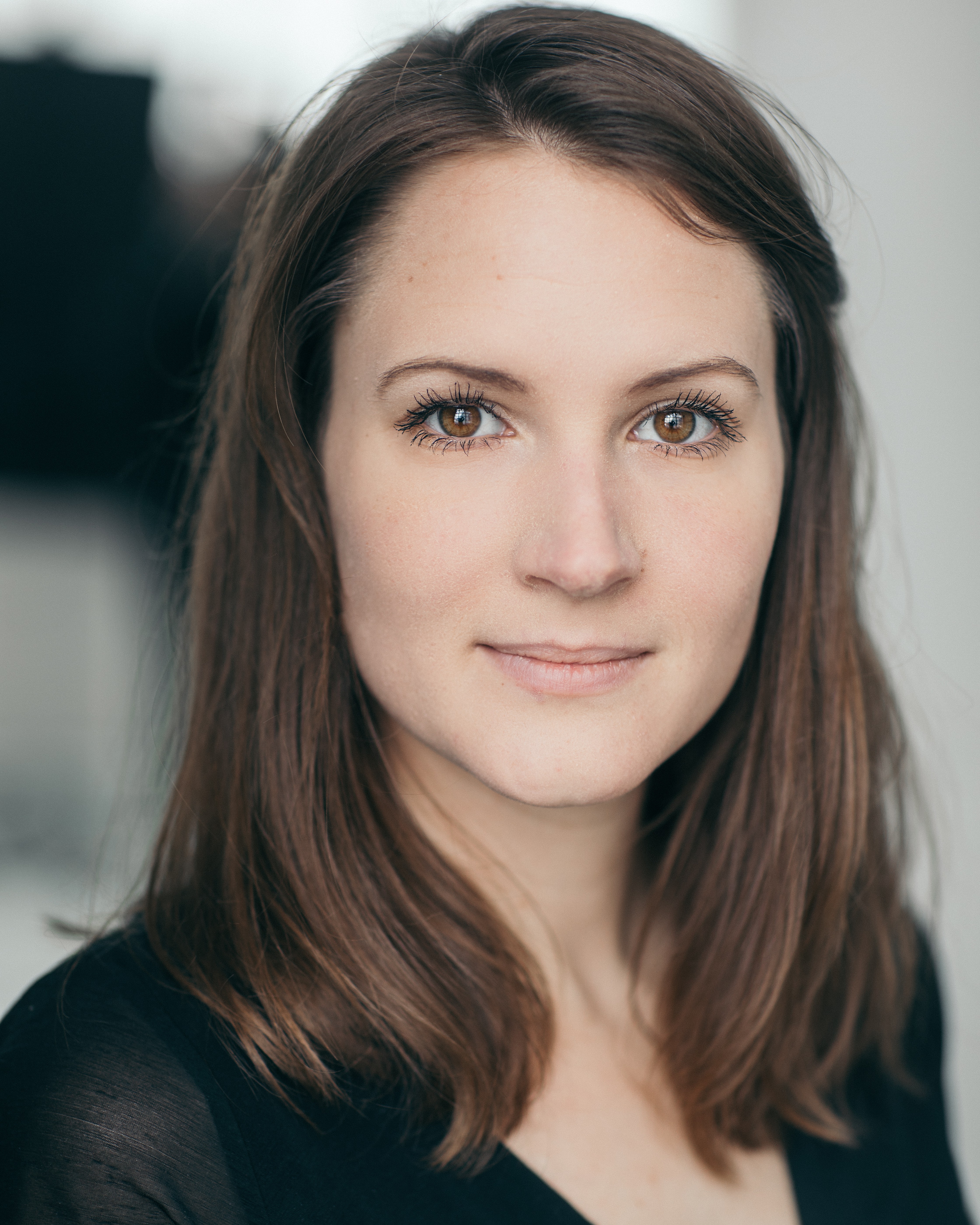 07946383630 | rebeccatenor@hotmail.com  Mother	BabyStyle – iSite TV  	Jack StimsonLucky                                                                Promo - Flight Club                                                      Joseph PatrickDeborah                                                            Love Hurts                                                                    CalebBrides maid	                                                      Train App – Rail Delivery Group                                   Jai RaffertyFriend                                                               Der Kommissar und das Meer                                     Thomas Roth                                                                        - Der tod Kam am Nachmittag                                 HEIGHT5’9” (174CM)HAIRBROWNBUILDSLIMEYESLIGHT BROWNPLAYING AGE20-30 YEARS //TRAINING2012-2016       BA (HONS) ACTING – KADA2007-2010        St Eriks Gymnasium Theatre (Acting)// CREDITSROLEPRODUCTIONDIRECTORHedda GablerKatherine                                                          HEDDA GABLER(Sofa Productions)THE WAKE OF JAMEY FOSTER(Sofa Productions)Emma JohanssonLouise MobergKarenAUGUST: OSAGE COUNTY(Sofa Productions)Paul MushumaniPhilipaA MURDER IS ANNOUNCED(Sofa ProductionsKaty Dower/ / FURTHER CREDITS ROLEPRODUCTIONDIRECTORAmeliaBetty MouseFRIGHT NIGHTS(Sofa Productions)ONCE UPON A TIME(Sofa Productions) Sarah MoonNicola HigginsMiss FyceFROM RUSSIA WITH LAUGH(Sofa Productions)Madeleine Meurman/ / FILM, TV & RADIO WORKROLEPRODUCTIONDIRECTOR/ / SKILLSACCENTS & DIALECTS (*=native)English-Standard, American-General, American-Southern, ScandinavianLANGUAGES (*=mother tongue)English, Swedish*, French (Basic)MUSIC & DANCESinging: Alto, Guitar (medium), Ballet (basic), Lindy hop (basic), JazzPERFORMANCEBASSC certificate Rapier & Dagger and Unarmed combatSPORTS (*=highly skilled)Yoga*, Skiing, Aerial SilkOTHERDriver’s License, Improvisation, Physical Theatre, Alexander Technique